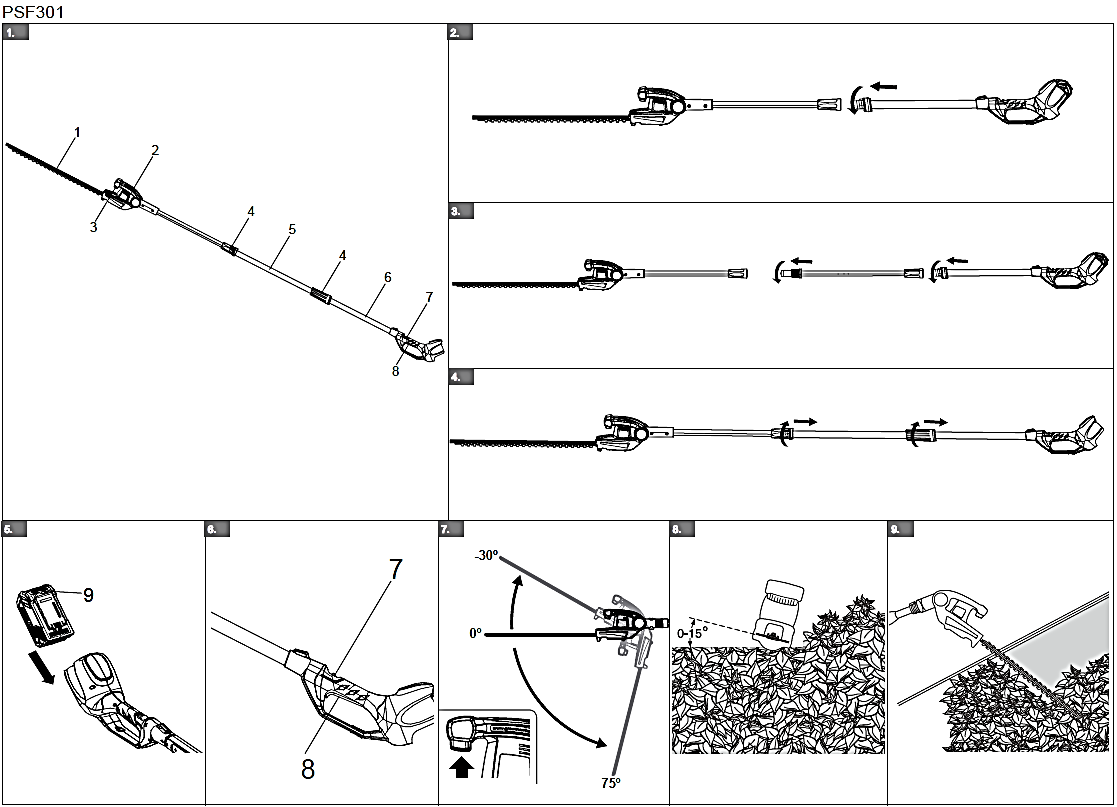 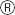 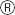 Art 1300607 /G40PSHШЕСТОВОЙ КУСТОРЕЗ 40ВРУКОВОДСТВО ПОЛЬЗОВАТЕЛЯ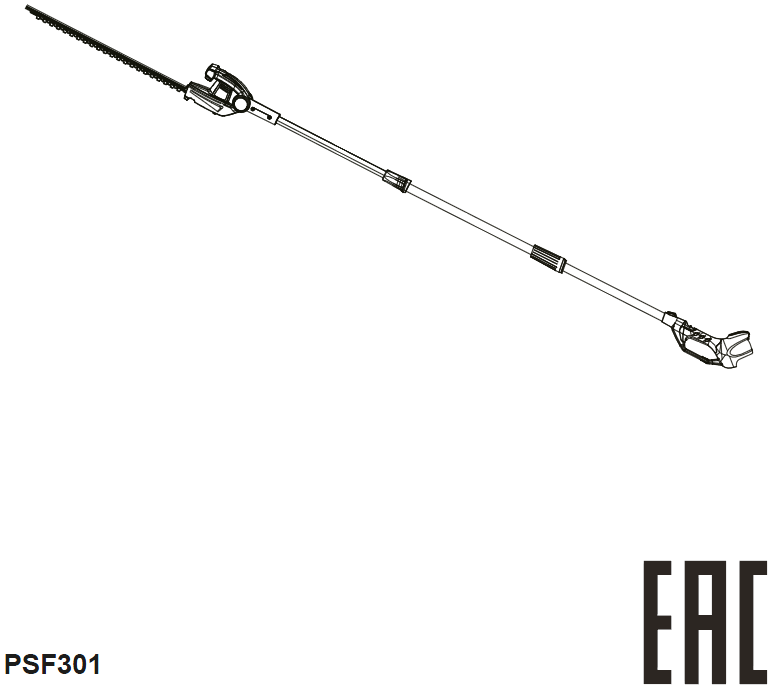  ОПИСАНИЕ УСТРОЙСТВА	Назначение устройстваДанный кусторез предназначен для обрезания и подравнивания живых изгородей и кустарников в домашних условиях. Устройство не предназначено для обрезки растительности  выше уровня плеч.Основные компоненты устройстваРисунок 1.Нож и крепежные элементыГоловка кусторезаКнопка для поворота задней рукояткиМуфтаТелескопическая трубкаШтанга-ручкаКнопка блокировкиКурковый выключательКнопка фиксации аккумулятораСБОРКАРаспаковка устройстваОткройте упаковку.Прочтите руководство пользователя, входящее в комплект поставки.Извлеките устройство из коробки.Утилизируйте коробку и упаковку в соответствии с местными нормативами.Установка головки кусторезаРисунок 2-3.Совместите подъемные выступы на аккумуляторном блоке с пазами в аккумуляторном отсеке.Задвигайте аккумулятор внутрь батарееприемника   пока он не  зафиксируется  в нужном положении.Фиксация в нужном положении будет сопровождаться хорошо слышимым щелчком.Снятие головки кусторезаРисунок 4Положите устройство на землю.Ослабьте соединительные элементы.Снимите головку кустореза / штангу-ручкуУстановка аккумуляторного блокаРисунок 5Совместите подъемные выступы на аккумуляторе с пазами в аккумуляторном отсеке.Задвигайте аккумулятор внутрь аккумуляторного отсека, пока он не будет зафиксирован в нужном положении.Фиксация в нужном положении будет сопровождаться хорошо слышимым щелчком.Извлечение аккумуляторного блокаРисунок 5Нажмите и удерживайте кнопку фиксации аккумулятора.Выньте аккумуляторный блок из устройства.ЭКСПЛУАТАЦИЯНе вставляйте пальцы в выемки или в такое положение, где их можно порезать.Не прикасайтесь к лезвию, пока не извлечете аккумуляторную батарею.Не используйте устройство, если режущее полотно повреждено или изношено.Удалите лишние  предметы, такие как шнуры, электрические  провода и элементы растительности  , которые могут привести к заклиниванию  режущего  полотна и привести к  травмированию оператора .Запуск устройстваРисунок 6Потяните назад большим пальцем кнопку блокировки.В этот момент нажмите курок переключателя.Остановка устройстваРисунок 6Отпустите курковый выключатель для остановки устройства.Регулировка угла наклона головки кусторезаРисунок 7Головка кустореза может поворачиваться на угол 135° и может фиксироваться в 7 положениях в пределах данного углового диапазона.Потяните кнопку поворота и переместите головку вперед или назад в требуемого положение.Отпустите кнопку поворота.ТЕХНИЧЕСКОЕ ОБСЛУЖИВАНИЕЧистка устройстваДля чистки устройства используйте влажную ткань, смоченную мягкодействующим моющим средством.Удалите влагу с помощью сухой ткани.Для чистки вентиляционных отверстий используйте небольшую щетку.Смазка лезвияДля повышения эффективности и срока службы лезвий, тщательно смазывайте их после каждого рабочего сеанса:Поместите устройство на ровную и гладкую поверхность.Используйте мягкую ткань для чистки лезвий и щетку для удаления грязи.Для смазки режущего полотна нанесите на его верхнюю кромку тонкий слой масла.ХРАНЕНИЕ УСТРОЙСТВАИзвлеките аккумулятор.Дайте двигателю остыть.Проверьте, затяжку  крепежных болтов и компонентов устройства  а так же наличие  повреждений . При необходимости замените поврежденные компоненты, затяните ослабленные винты и болты или обратитесь за помощью в авторизированный сервисный центр.Храните устройство в прохладном и сухом помещении.ПОИСК И УСТРАНЕНИЕ НЕИСПРАВНОСТЕЙТЕХНИЧЕСКИЕ ХАРАКТЕРИСТИКИДЕКЛАРАЦИЯ СООТВЕТСТВИЯ ЕСИмя и адрес производителя: Имя: Чанчжоу Глоуб Ко., Лтд. (Changzhou Globe Co., Ltd.)Адрес:   No. 65 (3-4) Xinggang Rd., Zhonglou Zone, Changzhou 213101 China (Китай).Имя и адрес лица, авторизированного для компиляции технического файла：Имя:	Петер Сёдерстрём (Peter Söderström)Адрес: Propellergatan 1, 211 15 Malmö, Sweden (Швеция)Настоящим мы заявляем, что данный продукт Категория:	Шестовой кусторезМодель:	1300607Серийный номер:	Обратитесь к табличке заводских характеристик устройства Дата изготовления:Обратитесь к табличке заводских характеристик устройства•	соответствует требуемым положениям Директивы по механическому оборудованию 2006/42/EC.•	соответствует требуемым положениям следующих ЕС-директив:•	2014/30/EU (Директива по электромагнитной совместимости)•	2000/14/EC (Директива по шумам) вкл. изменения(2005/88/EC)Кроме того, мы заявляем, что следующие (части/пункты) Европейских гармонизированных стандартов используют нормативы:•	EN 60745-1; EN 60745-2-15; EN ISO 3744; ISO 11094; EN 55014-1; EN 55014-2Измеренный уровень мощности звука: 92.5 дБ(A)Гарантированный уровень мощности звука: 96 дБ(A)Метод оценки соответствия Приложению VI Директивы 2000/14/EC.Место, дата:01/21,2018Подпись: Тед Ку (Ted Qu), Директор по качеству 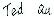 ГАРАНТИЙНЫЕ ОБЯЗАТЕЛЬСТВАСрок гарантийного обслуживания на инструменты ТМ GREENWORKS TOOLS составляет: - 2 года (24 месяца) для изделий, используемых владельцами для личных (некоммерческих) нужд; - 1 год (12 месяцев) для всей профессиональной техники серии 82В, а также всех аккумуляторных ручных инструментов серии 24В (шуруповёртов, дрелей, лобзиков, циркулярных пил, гайковертов, фонарей, многофункциональных инструментов, ручных пылесосов, шлифовальных машин и др.), используемых в коммерческих целях и объемах; - 1 год (12 месяцев) для всех аккумуляторных батарей (АКБ), используемых с профессиональными инструментами серии 82В и всеми иными аккумуляторными инструментами, используемыми в коммерческих целях и объемах (если иное не указано в специальном контракте между ООО «ГРИНВОРКСТУЛС» и Покупателем). - 2 года (24 месяца) для аккумуляторных батарей (АКБ), используемых для личных (некоммерческих) нужд.  Гарантийный срок исчисляется с даты продажи товара через розничную торговую сеть. Эта дата указана в кассовом чеке или ином документе, подтверждающем факт приобретения инструмента или АКБ. В случае устранения недостатков в течение гарантийного срока, гарантийный срок продлевается на период, в течение которого он не использовался потребителем. Гарантийные обязательства не подлежат передаче третьим лицам.  ОГРАНИЧЕНИЯ.  Гарантийное обслуживание покрывает дефекты, связанные с качеством материалов и заводской сборки инструментов TM GREENWORKS TOOLS. Гарантийное обслуживание распространяется на   инструменты, проданные на территории РФ начиная с 2015 года, имеющие Гарантийный Талон или товарный чек, позволяющий произвести идентификацию изделия по модели, серийному номеру, коду или дате производства и дате продажи. Гарантия Производителя не распространяется на следующие случаи: 1.	Неисправности инструмента, возникшие в результате естественного износа изделия, его узлов, механизмов, а так же принадлежностей, таких как: электрические кабели, ножи и режущие полотна, приводные ремни, фильтры, угольные щетки, зажимные устройства и держатели; 2.	Механические повреждения, вызванные нарушением правил эксплуатации или хранения, оговорённых в Инструкции по эксплуатации; 3.	Повреждения, возникшие вследствие ненадлежащего использования инструмента (использование не по назначению); 4.	Повреждения, появившиеся в результате перегрева, перегрузки, механических воздействий, проникновения в корпус инструмента атмосферных осадков, жидкостей, насекомых или веществ, не являющихся отходами, сопровождающими его применение по назначению (стружка, опилки); 5.	Повреждения, возникшие в результате перегрузки инструмента, повлекшей одновременный выход из строя 2-х и более компонентов (ротор и статор, электродвигатель и другие узлы или детали). К безусловным признакам перегрузки изделия относятся, помимо прочих, появление: цветов побежалости, деформации или оплавления деталей и узлов изделия, потемнения или обугливания изоляции, повреждения проводов электродвигателя под воздействием высокой температуры; 6.	Повреждения, возникшие из-за несоблюдения сроков технического обслуживания, указанных в Инструкции по эксплуатации; 7.	Повреждения, возникшие из-за несоответствия параметров питающей электросети требованиям к электросети, указанным на инструменте; 8.	Повреждения, вызванные очисткой инструментов с использованием химически агрессивных жидкостей; 9.	Инструменты, прошедшие обслуживание или ремонт вне авторизованного сервисного центра (АСЦ) GREENWORKS TOOLS; 10.	Повреждения, появившиеся в результате самостоятельной модификации или вскрытия инструмента вне АСЦ; 11.	Ремонт, произведенный с использованием запчастей, сменных деталей или дополнительных компонентов, которые не поставляются ООО «ГРИНВОРКСТУЛС» или не одобрены к использованию этой компанией, а также на повреждения, появившиеся в результате использования неоригинальных запчастей; ГАРАНТИЙНОЕ ОБСЛУЖИВАНИЕ. Для устранения неисправности, возникшей в течение гарантийного срока, Вы можете обратиться в авторизованный сервисный центр (АСЦ) GREENWORKS TOOLS или к официальному дистрибьютору компании, указанному в Инструкции, а также на сайте www.Greenworkstools.ru., Основанием для предоставления услуги по гарантийному обслуживанию в рамках данных гарантийных обязательств является правильно оформленный гарантийный талон, содержащий информацию об артикуле, серийном номере, дате продажи инструмента, заверенный подписью и печатью Продавца. Если будет установлено, что поломка инструмента связана с нарушением гарантийных условий производителя, то Вам будет предложено произвести платное обслуживание в одном из АСЦ GREENWORKS TOOLS. Настоящие гарантийные обязательства подлежат периодическим обновлениям, чтобы соответствовать новой продукции компании. Копия последней редакции гарантийных обязательств будет доступна на сайте www.greenworkstools.eu и на русскоязычной версии сайта www.greenworkstools.ru.Официальный Сервисный Партнер TM GREENWORKS TOOLS в России – ООО «Фирма Технопарк»: Адрес: Российская Федерация, г. Москва, улица Гвардейская, дом 3, корпус 1. Горячая линия: 8-800-700-65-25Инструмент ручной электрифицированный, торговых марок «Greenworks Tools», «Greenworks» соответствуют требованиям технических регламентов:- № TP TC 010/2011 «О безопасности машин и оборудования»,- № TP TC 004/2011 «О безопасности низковольтного оборудования»,- № ТР 020/2011 «Электромагнитная совместимость технических средств».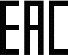 Изготовитель: «Чанчжоу Глоуб Ко., Лтд.»Адрес: 213000, Китайская Народная Республика, провинция Цзянсу, округ Чанчжоу, район Чжунлоу, шоссе Тсинганг, 65.Страна производства: Китай.Официальное представительство и импортер в Российской Федерации и странах СНГ: Общество с ограниченной ответственностью «ГРИНВОРКСТУЛС ЕВРАЗИЯ» (краткое название ООО «ГРИНВОРКСТУЛС»Адрес: 119049, Российская Федерация, город Москва, Якиманский переулок, д.6. Телефон: +7-495- 221-8903ДАННЫЕ О СЕТИ АСЦ ГРИНВОРКСИмпортер в РБ: Совместное предприятие СКАНЛИНК-ООО г. Минск, 4-ый пер. Монтажников д. 5-16    т. 234-99-99 факс 238-04-04 opt@scanlink.byЗапрещается выбрасывать электроинструмент вместе с бытовыми отходами!Электроинструмент, отслуживший свой срок и не подлежащий восстановлению, должен утилизироваться согласно нормам, действующим в стране эксплуатации.В других обстоятельствах:не выбрасывайте электроинструмент вместе с бытовым мусором;рекомендуется обращаться в специализированные пункты вторичной переработки сырья.Дата производства указана на этикетке устройства в формате: Месяц / Число / Год.ВНИМАНИЕ!!!В случае прекращения электроснабжения либо при отключении инструмента от электросети снимите фиксацию (блокировку) выключателя и переведите его в положение «Выключено» для исключения дальнейшего самопроизвольного включения инструмента. ПРЕДУПРЕЖДЕНИЕ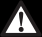 Устройство поставляется в собранном виде. ПРЕДУПРЕЖДЕНИЕ•	Не эксплуатируйте устройство, если его детали имеют повреждения.•	Не эксплуатируйте устройство, если отсутствуют некоторые компоненты.•	Если компоненты повреждены или отсутствуют, обратитесь в сервисный центр. ПРИМЕЧАНИЕ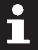 Максимальную длину можно достичь посредством прикрепления телескопической трубки между штангой-ручкой и головкой кустореза. ПРЕДУПРЕЖДЕНИЕПериодически проверяйте соединения, чтобы убедиться, что они плотно затянуты. ПРЕДУПРЕЖДЕНИЕ•	Если аккумулятор или зарядное устройство были повреждены, их необходимо заменить.•	Перед установкой или удалением аккумулятора выключите устройство и подождите, пока двигатель не остановится.•	Прочтите, изучите и соблюдайте требования инструкции по эксплуатации аккумулятора и зарядного устройства. ПРЕДУПРЕЖДЕНИЕЕсли лезвие устройства попало на    электрический шнур находящийся под напряжением или на провода  линии электропередач, НЕ ПРИКАСАЙТЕСЬ К ЛЕЗВИЮ! ОНО МОЖЕТ НАХОДИТЬСЯ ПОД НАПРЯЖЕНИЕМ И ПРЕДСТАВ-ЛЯЕТ ОПАСНОСТЬ. Выполните нижеука-занные мероприятия:1.	Удерживайте устройство за изолированные рукоятки или опустите устройство вниз и направьте в сторону от себя.2.	Отключите электрическое питание от поврежденной линии или шнура, прежде чем пытаться освободить лезвие. ПРЕДУПРЕЖДЕНИЕГоловка кустореза должна безопасно фиксироваться на своем месте. ВНИМАНИЕНе допускайте, чтобы тормозная жидкость, бензин, материалы на основе нефти попадали на пластмассовые детали. Химические вещества могут привести к повреждению пластмассовых деталей и сделать устройство непригодным для эксплуатации. ВНИМАНИЕНе используйте сильные растворители или моющие средства для очистки пластмассового корпуса или компонентов. ПРЕДУПРЕЖДЕНИЕПеред началом технического обслуживания извлеките аккумуляторный блок. ПРЕДУПРЕЖДЕНИЕСвоевременно очищайте корпус и двигатель устройства от листьев, веток или излишков смазки. Соблюдение этих требований  позволит  предотвратить возникновение пожара. ПРИМЕЧАНИЕРекомендуется использовать масло без примесей. ПРИМЕЧАНИЕОчистите устройство перед хранением.ПроблемаВозможная причинаРешениеДвигатель не запускается, когда нажат курковый выключатель.Аккумуляторная батарея не плотно установлена.Убедитесь, что аккумуляторная батарея плотно установлена в устройство.Двигатель не запускается, когда нажат курковый выключатель.Аккумуляторный блок разряжен.Зарядите аккумулятор.Устройство выделяет дым во время работы.Устройство повреждено.1.	Немедленно остановите устройство.2.	Извлеките аккумулятор.3.	Обратитесь в сервисный центр.Двигатель включен, но лезвия не двигаются.Устройство повреждено.Не используйте устройство и обратитесь в сервисный центр.Двигатель включен, но лезвия не двигаются.Лезвия заблокированы.Извлеките аккумуляторную батарею, затем устраните засорение лезвий.Устройство издает чрезмерный шум и/или сильно вибрирует во время работы.Компоненты не закручены.Остановите устройство.Выньте аккумуляторную батарею.Осмотрите его на наличие повреждений.Выполняйте проверку и затяжку крепежных элементов устройства.Устройство издает чрезмерный шум и/или сильно вибрирует во время работы.Компоненты повреждены.Не используйте устройство и обратитесь в сервисный центр.Напряжение40 ВСкорость вращения без нагрузки2800 (±10%)/минСкорость перемещения лезвия2800 (±10%)/минДлина лезвия520 ммМощность резания18 ммВес (без аккумулятора)4,34 кгИзмеренный уровень звукового давления80 дБ(A), k=3.0Измеренный уровень мощности звука92,5 дБ(A), k=3.0Гарантированный уровень мощности звука96 dB(A)Уровень вибрации≤2.5 м/с2Коэффициент погрешности К1.5 м/с2Nп№Организация Город и Адрес Телефон 1ООО "Мастер-Класс"г. Астрахань414014, Астраханская обл, Астрахань г, Ярославская ул, дом № 348(8512)7591112ООО "Айсберг-Сервис"г. Барнаул656037, г. Барнаул, ул. Северо-Западная д. 548(385)23620023ООО "ЦИС"г. Белгород308002, Белгородская обл, Белгород г, Б.Хмельницкого пр-кт, дом № 133В8(4722) 31-82-48, 34-61-294ИП Гринев А.А.г. Брянск241019, Брянская обл, Брянск г, Красноармейская ул, дом № 93А8(953)28158295ООО Интертулс -ДВ-  СЦ Молоток г. Владивосток 690016, Приморский край, г. Владивосток, ул. Борисенко, дом № 34.8 (423) 26375026ИП Верстин В.Ф.г. Владимир600022, Владимирская обл, Владимир г, Ленина пр-кт, дом № 448 (4922) 38-67-557ООО «СК Славяне»г. Волгоград400107, г.Волгоград, ул.Рионская, д.8А8(8442) 3640508ООО «СК Славяне»г. Волжский404130, Волгоградская обл. г. Волжский, пр. им. Ленина 308М оф. 18(909) 39102519ИП Семенов А.Ю.г. Воронеж394026, Воронежская обл, Воронеж г, Текстильщиков ул, дом № 2, корпус "з"8 (473)261963510ИП Русин А.А.г. Воронеж394026, Воронежская обл, Воронеж г, Беговая ул, дом № 205, оф.2098(473) 333-03-3111ИП Салахов г. Екатеринбург 620026, г.Екатеринбург, ул. Р.Люксембург, 67А8(343)2519494   12ООО "Арсенал"г. ЖелезногорскКурская область г. Железногорск, ул. Дмитрова 268(960)684100113ИП Васильев А.С.г. Иркутск664003, Иркутская обл, Иркутск г, Киевская ул, дом № 34А8(908)661053814ООО «Сервис Тех Центр» г. Казань 420136, ул.Маршала Чуйкова, д.25, пом.1002(843)5254415, моб. 8917913357015ООО "Кпасное Колесо" г. Калининград 236008,г.Калининград,ул.Достоевского,д 218(929)166110716ИП Обухова Марина Сергеевнаг. Краснодар353217 Краснодарский край, Динской район пос. Южный ул. Северная д. 8А8 (861) 272888817ИП Конарев В.А.г. Краснодар350910, Краснодарский край, Краснодар г, Новый пер, дом № 23 8(918) 193 84 48 18ООО СЦ "База"г. Красноярск660056, г.Красноярск, ул. Березина, д.1, территория Троллейбусного Депо8(391) 223500619ИП Кухарчук Т.П.г. Комсомольск-на-Амуре681005, Хабаровский край, Комсомольск-на-Амуре г, Павловского ул, дом № 38 (4217) 31-80-0020ИП Куракин М.Н.г. Кемеровог.Кемерово, ул.Двужильного 7к2ст1 рынок «Привоз»8 (3842) 90140021ООО "СЦ КВЭЛ"г. Кемерово650066, г. Кемерово, пр-т Октябрьский, 20/1(3842)350480, 35831922ООО "Дядько"г. Курск305003 г. Курск, ул. Александра Невского 13 В-28 904 520 87 2723ООО "СЦ КВЭЛ"г. Ленинск-Кузнецкий652507, г. Ленинск-Кузнецкий, ул. Шевцовой, 1(38456) 7128124ООО "Фирма Технопарк" г. Москва121471,Москва, ул. Гвардейская д 3,к 18(8007)00652525ИП Силин Ю.В.г. МоскваМосква, Севанская ул, дом № 548 (985)256652026ИП Овод С.П.г. Магнитогорск455034, Челябинская обл., Магнитогорск г, Зеленый лог ул, дом № 568(351)940441227ИП Царева Н.П.г. Мурманск183031, Мурманская обл, Мурманск г, Свердлова ул, дом № 9 Б8 (953)300-193228ИП Кондратьев Владимир Леонидовичг.НижнийНовгород603074, Нижний Новгород г, Сормовское ш, дом № 1 «Б», оф.1 институт и метро Буревестник 8 (831) 257-79-54    8 908 16 70 24929ИП Куракин М.Н.г. Новосибирск 630024 Новосибирская обл. г. Новосибирск ул. Ватутина дом 44/1 корп.198(383) 399010930ООО «ЛИСКО центр»г. Новосибирск630032, Новосибирская обл, Новосибирск г, Станционная ул, дом № 28, корпус 37 (913) 916-84-9531ООО "СЦ КВЭЛ"г. Новокузнецк654005, г. Новокузнецк, просп. Строителей, 54(3843)20034732ИП Задорожная К.В.г. Омск644022, Омская обл., Омск г, Сакена Сейфуллина, дом № 408(3812) 50206033ООО "Арсенал"г. Орёл302004, г. Орел ул. 1-я Курская д.838 ( 4862 ) 54-12-12 доб 132, 8-960-650-30-0034ООО "Арсенал"г. Орёл302029, г. Орел Московское шоссе д.126б 8(4862) 200758, 8(962)482966635ООО «Территория сервиса»г. Пермь614064, Пермь, Чкалова, 7Е офис 102                              8 (342)259447936ООО "Куб"г. Пермь614064, Пермь г, Героев Хасана ул, дом № 558 (342)202049037ООО «Электра» г. Пятигорск357500, Ставропольский край . г.Пятигорск . проезд Суворовский , 1.А+7 (8793) 38275738ООО "С-ФК"г. Рязань390000, Рязань, ул. Садовая, д.338(4912) 282016, 92347239ИП Холод г. Ростов на Дону 344010, Ростов-на-Дону г., Нансена ул., 1408(863) 2790305 40ООО "Электра" г.Санкт Петербург 190013,  г, Санкт-Петербург, , Заставская ул. Д. 308(812)740358741ООО "Интер Электро" г. Самара 443052, Самарская обл, Самара г, Псковская, дом № 258(846) 9552414 42ИП Колоколов Дмитрий Владимировичг. Самара 443058, г. Самара, Физкультурная, дом № 17, 1этаж8(846)990544643ИП Никитина Н.В.г. Саратов410015, Саратовская обл, Саратов г, Пензенская ул, дом № 48 (8452)54141844ООО "Профинструмент"г. Северодвинск164500, Архангельская обл, Северодвинск г, Никольская ул, дом № 78(911) 672177045ИП Романов Р.А.г.Тула300005 ,г.Тула , ул. Павшинский мост , д 2,  (4872)790190, моб. +7980722925346ООО "Технодок"г.Тюмень625048, Тюмень, ул. Салтыкова-Щедрина, 58/2:83 452 215 66947ИП Вологжин Григорий Сергеевичг. Уфа450022, Уфа г, Менделеева ул, дом № 1538(347) 279-90-7048ИП Захаров Игорь Анатольевичг. Чебоксары428020, Чувашская Республика, Чебоксары г, Хевешская ул, дом № 5, корпус 1(8352) 63-97-5049ИП Апалькова Д.П.г.Челябинск454138, Челябинская область, г. Челябинск, ул. Молодогвардейцев, дом № 78(351) 267-50-0150ООО Ламед г Алмааты  Казахстан Алматы қ., Березовский көш. 3А, 050060 8 (727) 244-64-46  8(727) 293-34-5351СП "Сканлинк"-ОООг. Минск220019, Республика Беларусь, г. Минск, пер. Монтажников 4-й, дом № 5-168(017) 234-99-99